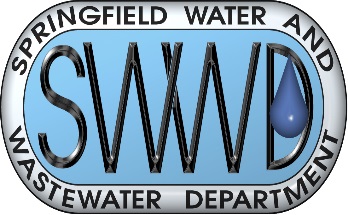 SPRINGFIELD WATER AND WASTEWATER DEPARTMENT2015 MOWING/TRIMMING/SPRAYING BID FORMEach bidder is to use this form for submitting a bid for this mowing/spraying/trimming contract.Bids are to be submitted in sealed envelopes.  The outside of the envelope shall indicate that it contains a bid for providing mowing/trimming/spraying services for the Springfield Water and Wastewater Department.  The bid number, 919, shall be included on the outside of the sealed envelope.  Bids are to be received at the Office of the City Recorder, at the , 405 N. Main Street, Springfield, TN, no later than 2:30 p.m. on Monday, March 2, 2015, at which time bid envelopes will be opened and the bids will be read aloud.  Any bid received after 2:30 p.m. on March 2 will be rejected.  Any envelop that does not contain the bid number and a reference to mowing/trimming/spraying services for the Springfield Water and Wastewater Department will not be opened.By submitting this bid, the bidder confirms that he/she has read the information in the bid packet and has visited each site to ascertain the mowing/trimming/spraying requirements that are specific to each site.  Bidder also agrees that access to each site will be solely for the purpose of providing the contracted services and that at no time will anyone else be allowed to have access to the sites.  The bid is to be based on a weekly basis, for the mowing season for this year.  Any bid that is based on other than a weekly basis will be rejected.BID AMOUNT	$_________________ per weekBIDDER INFORMATIONName of business:	________________________________________________________________Address of business: 	____________________________________________________________					________________________________________________________________					________________________________________________________________Telephone number:	(office) _________________________ (cell) _________________________Name of bidder (printed) ________________________ signature ___________________________